A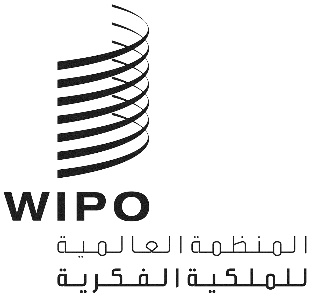 CDIP/24/1 PROV. 1الأصل: بالإنكليزيةالتاريخ: 14 يونيو 2019اللجنة المعنية بالتنمية والملكية الفكريةالدورة الرابعة والعشرونجنيف، من 18 إلى 22 نوفمبر 2019مشروع جدول الأعمالمن إعداد الأمانةافتتاح الدورةاعتماد جدول الأعمالانظر هذه الوثيقة.اعتماد المراقبيناعتماد مشروع تقرير الدورة الثالثة والعشرين للجنة التنميةانظر الوثيقة CDIP/23/17 Prov..بيانات عامةرصد تنفيذ جميع توصيات أجندة التنمية وتقييمه ومناقشته وإعداد تقارير عنه6."1"	المساعدة التقنية التي تقدمها الويبو في مجال التعاون لأغراض التنمية7.	النظر في برنامج عمل لتنفيذ التوصيات المعتمدة8.	الملكية الفكرية والتنمية9.	العمل المقبل10.	ملخص الرئيس11.	اختتام الدورة[نهاية الوثيقة]